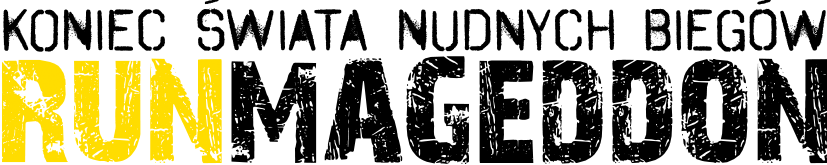 INFORMACJA PRASOWAWarszawa,  22 lutego 2016Runmageddon rusza na podbój Europy. Na początek Wielka Brytania!Runmageddon, największy w Polsce cykl biegów przeszkodowych rusza na podbój Europy. Właśnie wystartowały zapisy na bieg, który odbędzie się 2 lipca na oddalonym od centrum Londynu o 40 kilometrów legendarnym torze wyścigów konnych Windsor Racecourse. Pierwszy zagraniczny Runmageddon zostanie zorganizowany na 6 kilometrowej trasie, na której znajdzie się co najmniej 30 przeszkód. Organizatorzy spodziewają się, że w wydarzeniu weźmie udział co najmniej 2000 zawodników. Runmageddon to pierwsza polska marka imprez biegowych, która realizuje plany międzynarodowej ekspansji. Wielka Brytania to jeden z najbardziej wymagających rynków biegów przeszkodowych na świecie. Anglicy od bardzo dawna chętnie uczestniczą w takich wydarzeniach, to stąd wywodzą się znane marki biegów ekstremalnych. Runmageddon nieprzypadkowo rozpoczyna zagraniczną ekspansję właśnie od Anglii, odniesienie sukcesu na tym rynku ułatwi rozwój marki w innych krajach Europy Zachodniej.  Bieg, który odbędzie się 2 lipca na terenie Windsor Racecourse skierowany jest przede wszystkim do angielskich fanów biegów przeszkodowych, chociaż organizatorzy spodziewają się, że wyzwanie Runmageddonu będą chcieli podjąć również przedstawiciele licznej na Wyspach Polonii. „Otwierając zapisy na pierwszy zagraniczny Runmageddon piszemy historię nie tylko naszego cyklu, nie tylko polskich biegów przeszkodowych, ale tak naprawdę tworzymy historię polskiego marketingu sportowego. Oto stworzona od podstaw w Polsce marka biegów ekstremalnych jest gotowa, aby podbić najbardziej wymagający rynek takich biegów w Europie. Na wyspach jest wieloletnia tradycja uczestnictwa w biegach z przeszkodami, chcemy podjąć u siebie tak sprawdzonych, krytycznych i wybrednych zawodników. Jesteśmy pewni, ze ich zaskoczymy tym, co mamy im do zaproponowania, a więc wysokim poziomem organizacyjnym, dużą liczbą przeszkód oraz pomysłowością w układaniu trasy. Liczymy na to, że na Wyspach uda nam się powtórzyć ogromny sukces, jaki odnieśliśmy na polskim rynku. Już planujemy kolejne biegi w innych krajach Europy Zachodniej, a nasz cel długofalowy to organizacja Runmageddonu za oceanem. Jestem przekonany, że mamy wszystkie atuty, aby podbić świat biegów przeszkodowych.” – powiedział Jaro Bieniecki, prezes Runmageddonu. Oprócz biegu głównego na dystansie 6km Runmageddon w Anglii dodatkowo zaoferuje atrakcyjną strefę festiwalową, strefę expo i gastro, a najmłodszym uczestnikom strefę Runmageddon Kids. Runmageddon wybrał na lokalizację biegu tor wyścigów konnych w Windsor z uwagi na  wspaniałe tereny umożliwiające stworzenie wymagającej trasy. Ponadto obiekt dysponuje gotową infrastrukturą do obsługi zawodników, którzy szybko dotrą na miejsce zarówno z centrum Londynu, jak i z położnego w pobliżu lotniska Heathrow. Windsor to prestiżowe miejsce naznaczone brytyjską koroną, w którym znajduje się Zamek Królewski, od 1110 roku rezydencja królów angielskich.Runmageddon to największy w Polsce cykl biegów przez przeszkody. Imprezy odbywają się w formułach Intro (3 km i +15 przeszkód), Rekrut (6km i +30 przeszkód), Classic (12km i + 50 przeszkód) oraz Hardcore (21km i +70 przeszkód). W ubiegłym roku w ramach cyklu Runmageddon odbyło się 13 biegów, w których wzięło udział ponad 19 tysięcy uczestników. W 2016 roku odbędzie się ponad 20 imprez, a organizatorzy spodziewają się, że zgromadzą one ponad 30 tysięcy zawodników.****O biegu Runmageddon (www.runmageddon.pl) Runmageddon to największy cykl ekstremalnych biegów przez przeszkody w Polsce. Organizatorami imprezy są Fundacja Runmageddon oraz firma Extreme Events.  Runmageddon zwiastuje koniec ery nudnych biegów ulicznych oferując jego uczestnikom ekstremalne wrażenia. To wydarzenie nastawione na dobrą zabawę, do której pretekstem jest wysiłek fizyczny i rywalizacja o miano najtwardszego zawodnika. Uczestnicy prąc naprzód wspinają się, czołgają, brną w błocie, skaczą, a także mierzą się z wodą oraz ogniem.  Imprezy pod szyldem Runmageddonu odbywają się w formułach Intro (3 km i +15 przeszkód), Rekrut (6km i +30 przeszkód), Classic (12km i + 50 przeszkód) oraz Hardcore (21km i +70 przeszkód). Cechą, która wyróżnia Runnmageddon wśród innych biegów przeszkodowych jest gęstość rozmieszczenia przeszkód na trasie oraz pomysłowość w ich budowaniu. Runmageddon jako pierwszy w Europie zorganizował we wrześniu 2015 nocny bieg przeszkodowy. W maju 2016 roku  zorganizuje Górski Festiwal Runmageddonu, podczas którego w 3 dni odbędą się 4 ekstremalne biegi, łącznie z rozgrywanym po raz pierwszy na świecie biegiem w formule ULTRA, oznaczającą prawie 50km i 150 przeszkód.  W lipcu 2016 roku na terenie Windsor Racecourse w Anglii odbędzie się pierwszy zagraniczny bieg Runmageddon na 6 kilometrowej trasie z co najmniej 30 przeszkodami. Kontakt dla mediów:Marcin Dulnik
Rzecznik prasowy Runmageddon
Agencja In Fact PR
marcin.dulnik@infactpr.pl mobile: 660 722 822